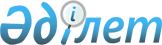 О подписании Соглашения между Правительством Республики Казахстан и Правительством Чешской Республики о международных автомобильных перевозкахПостановление Правительства Республики Казахстан от 19 апреля 1999 года № 427

      В соответствии со статьей 8 Указа Президента Республики Казахстан, имеющего силу закона, от 12 декабря 1995 года № 2679 U952679_ "О порядке заключения, исполнения и денонсации международных договоров Республики Казахстан" Правительство Республики Казахстан постановляет: 

      1. Подписать Соглашение между Правительством Республики Казахстан и Правительством Чешской Республики о международных автомобильных перевозках. 

      2. Уполномочить Буркитбаева Серика Минаваровича - Министра транспорта, коммуникаций и туризма Республики Казахстан подписать от имени Правительства Республики Казахстан Соглашение между Правительством Республики Казахстан и Правительством Чешской Республики о международных автомобильных перевозках. 

      3. Настоящее постановление вступает в силу со дня подписания. 



 

        Премьер-Министр 

      Республики Казахстан 

 

(Специалисты: Э.Жакупова                   Л.Цай)        
					© 2012. РГП на ПХВ «Институт законодательства и правовой информации Республики Казахстан» Министерства юстиции Республики Казахстан
				